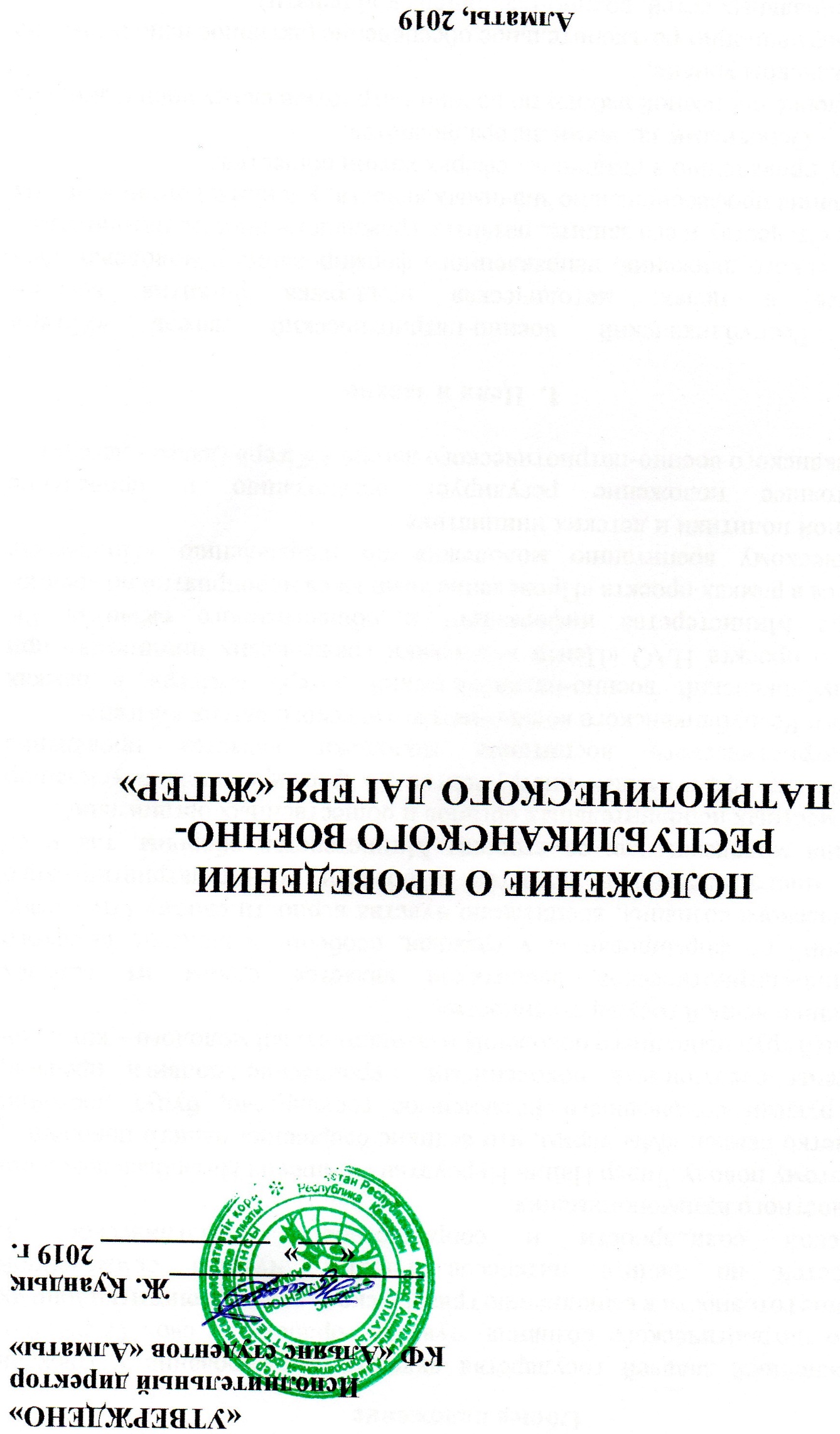 ПОЛОЖЕНИЕ РЕСПУБЛИКАНСКОГО КОНКУРСА ВОЕННО-ПАТРИОТИЧЕСКИХ ВИДЕОРОЛИКОВАлматы, 2019Общие положенияВажнейшей задачей государства является формирование у граждан высокого патриотического сознания, чувства гордости за свою Родину, воспитание гражданского долга и выполнения конституционных задач по защите интересов Родины, формирование чувства смыслового гражданского сотрудничества и причастности, межэтнического и межличностного взаимопонимания.Военно-патриотическое воспитание является одним из важных направлений по формированию у граждан, особенно старшеклассников, студентов, допризывной и военной молодежи высокого патриотического сознания, чувства верности своей Родине.Одним из эффективных инструментов формирования и усиления военно-патриотического воспитания молодежи является обмен мнениями и мнениями молодежи в социальных сетях.Республиканский конкурс военно-патриотических видеороликов (далее – конкурс видеороликов) проводится в рамках грантового проекта НАО «Центр поддержки гражданских инициатив» при поддержке Министерства информации и общественного развития РК проводится в рамках проекта «Проведение комплекса мероприятий по военно-патриотическому воспитанию молодежи» по направлению «Поддержка молодежной политики и детских инициатив».Настоящие Правила регулируют организацию и проведение республиканского конкурса военно-патриотических видеороликов (далее – конкурс видеороликов).Цели и задачи1.1. Республиканский конкурс видеороликов проводится в целях: воспитания у молодежи честного патриотизма своей Родины, сегодняшней молодежи перспективы нашей Родины, поэтому с ними должны общаться, выслушать мнение, способствовать активному участию молодежи в общественной жизни, воспитывать у молодежи любовь к своей стране, способствовать вовлечению молодежи на все перемены в нашем обществе.1.2. основные задачи конкурса видеоролика:- формирование у молодых граждан знаний и поведения в патриотическом воспитании;- патриотическое воспитание подрастающего поколения;- усиление системной работы по военно-патриотическому воспитанию на республиканском уровне; - военно-патриотическое воспитание молодежи; - повышение имиджа казахстанского военнослужащего; - разъяснение важности воинского долга среди молодежи; - формирование глубокого понимания патриотизма, готовности к защите Отечества;II. Требования к видеоролику2.1. Основная тема конкурса видеороликов «военно-патриотическое воспитание молодежи".2.2. Смысл видеоролика должен содержать одну из следующих подзаголов:: - «Я патриот своей страны»;- «Военный долг – гражданский долг»;- «Я иду в армию»;- «Военно-патриотическое воспитание – от колыбели»;- «Я будущий военнослужащий»2.3. На конкурс принимаются видеоролики, снятые (созданные) любыми доступными средствами, соответствующими тематике конкурса;2.4. Видеоролик заявки на участие в конкурсе ask_almaty_2017@mail.ru на электронную почту должны быть оформлены Ф. И. О. участника, адрес, номер телефона и страница инстаграм и конкурсные работы должны быть предоставлены не позднее срока, указанного в настоящих Правилах. Заявка является документом, необходимым для включения работ в список участников конкурса. Материалы, представленные без заявки, к участию в конкурсе не допускаются;2.5. Не допускаются видеоролики и слайдшоуы (видео–хостинги, социальные сети и т. п.), полученные из других источников на конкурс;2.6.На конкурс не принимаются ролики рекламного характера, оскорбляющие достоинство и чувства других лиц, не соответствующие тематике конкурса.2.7. Требования к видеоролику:- конкурсные видеоролики будут отправлены на электронную почту оргкомитета (ask_almaty_2017@mail.ru );- формат видео-mp4;- максимальная продолжительность видеоролика - 1 минута;- участие прямого участника в видеоролике – необязательно;- использование специальных программ и инструментов при сборке и съемке видео ролика-по желанию участника;- участники самостоятельно определяют жанр видеоролика (интервью, репортаж, видео клип и др.);- содержание видеороликов не должно противоречить законодательству РК и нормам морали;- участник несет ответственность за содержание предлагаемой конкурсной работы.III. Участники конкурса3.1. В конкурсе могут участвовать все желающие молодые люди в возрасте от 14 до 29 лет.3.2. Индивидуальные и коллективные работы принимаются с указанием ответственного лица.3.3. Количество работ не ограничено.3.4. Участие в конкурсе бесплатное.3.5. Конкурс проводится заочно.IV. Организаторы конкурса4.1. Общее руководство конкурсом осуществляет корпоративный фонд "Альянс студентов города Алматы".4.2. Члены конкурсной комиссии рассматривают работы в два этапа. Первый этап состоит в подборе и публикации видеороликов, соответствующих заявленным критериям. Второй этап является отбором работ в социальной сети Instagram для определения призеров конкурса в соответствии с количеством показа и количеством знаком лайка.V. Определение победителей6.1. Конкурс видеороликов проводится на странице @ask_almaty в социальной сети Instagram;6.2. Победители определяются количеством просмотров и число лайка видеороликов, опубликованных на страницах @ask_almaty; 6.3. победители награждаются специальными дипломами и призами:- "Лучшее видео" - фотоаппарат- Путевка на особо отличные видеоролики в республиканский военно-патриотический лагерь «Жигер»VI. Сроки проведения конкурса7.1. Прием работ на конкурс осуществляется до 30 августа 2019г. (включительно).7.2. Конкурсные работы будут опубликованы с 1 сентября 2019 года в инстаграме @ask_almaty.  7.3.Конкурс будет завершен 10 сентября 2019 года в 21:00 часов.Контактные данные организаторовКФ " Альянс студентов города Алматы» Республика Казахстан, г. Алматы, ул. Шевченко, 97А 2401Исполнительный директор: Куандык Жасулан БостандыковичТел: 8 775 673 1050, 8 708 181 8353Менеджеры проекта:Тезекбай Ерболат Жанболатович, тел: 8 775 8740801Данабеков Баглан Шахапович, тел: 8 702 5860856